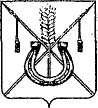 АДМИНИСТРАЦИЯ КОРЕНОВСКОГО ГОРОДСКОГО ПОСЕЛЕНИЯКОРЕНОВСКОГО РАЙОНАПОСТАНОВЛЕНИЕот 14.12.2016   		                                                  			  № 2349г. КореновскО проекте решения Совета Кореновского городского поселения Кореновского района «О внесении изменений в решение Совета Кореновского городского поселения Кореновского районаот 27 июля 2016 года № 218 «Об утверждении порядкадеятельности специализированных служб по вопросампохоронного дела на территории Кореновского городскогопоселения Кореновского района»В соответствии с решением Совета Кореновского городского                     поселения Кореновского района от 22 апреля 2014 года № 426 «О порядке внесения проектов муниципальных правовых актов в Совет Кореновского городского поселения» администрация Кореновского городского поселения Кореновского района п о с т а н о в л я е т:1. Согласиться с проектом решения Совета Кореновского                            городского поселения Кореновского района «О внесении изменений в решение Совета Кореновского городского поселения Кореновского района от 27 июля 2016 года № 218 «Об утверждении порядка деятельности специализированных служб по вопросам похоронного дела на территории Кореновского городского поселения Кореновского района».2. Направить проект решения «О внесении изменений в решение                       Совета Кореновского городского поселения Кореновского района от 27 июля 2016 года № 218 «Об утверждении порядка деятельности специализированных служб по вопросам похоронного дела на территории Кореновского городского поселения Кореновского района» в Совет Кореновского городского поселения Кореновского района для рассмотрения в установленном порядке                   (прилагается).3. Назначить представителем главы Кореновского городского поселения Кореновского района при обсуждении данного проекта решения в Совете Кореновского городского поселения начальника отдела жилищно-коммунального хозяйства, благоустройства и транспорта администрации Кореновского городского поселения Кореновского района В.В. Аева. 4. Общему отделу администрации Кореновского городского поселения Кореновского района (Воротникова) обеспечить размещение настоящего постановления на официальном сайте администрации Кореновского    городского поселения Кореновского района в информационно-телекоммуникационной сети «Интернет».5. Постановление вступает в силу со дня его подписания.ГлаваКореновского городского поселенияКореновского района 					                    		    Е.Н. ПергунПРОЕКТ РЕШЕНИЯСовета Кореновского городского поселения Кореновского районаот ________________                                                                        № ___________г. КореновскО внесении изменений в решение Совета Кореновского городского поселения Кореновского района от 27 июля 2016 года № 218 «Об утверждении порядка деятельности специализированных служб по вопросам похоронного дела на территории Кореновского городского поселения Кореновского района»В соответствии с Законом Краснодарского края от 17 ноября 2016 года                № 3499-КЗ «О внесении изменений в Закон Краснодарского края «О погребении и похоронном деле в Краснодарском крае», Совет Кореновского городского поселения Кореновского района р е ш и л:1. Внести в решение Совета Кореновского городского поселения Кореновского района от 27 июля 2016 года № 218 «Об утверждении порядка деятельности специализированных служб по вопросам похоронного дела на территории Кореновского городского поселения Кореновского района» следующие изменения:1.1. Пункт 5 приложения к решению Совета Кореновского городского поселения Кореновского района изложить в новой редакции:«5. Специализированные службы по вопросам похоронного дела, осуществляют погребение умерших (погибших), в том числе предоставляют гражданам гарантированный перечень услуг по погребению, а также формирование и сохранность архивного фонда документов по приему и исполнению заказов на услуги по погребению умерших (погибших)».1.2. Пункт 20 приложения к решению Совета Кореновского городского поселения Кореновского района дополнить вторым абзацем следующего содержания:«20.Специализированная служба по вопросам похоронного дела не вправе осуществлять полномочия по предоставлению мест для захоронения на кладбищах, а также земельных участков для создания семейных (родовых) захоронений».2. Настоящее решение подлежит официальному обнародованию и размещению на официальном сайте администрации Кореновского городского поселения Кореновского района в информационно-телекоммуникационной сети «Интернет».3. Решение вступает в силу после его официального обнародования.ПРИЛОЖЕНИЕк постановлению администрацииКореновского городского поселенияКореновского районаот 14.12.2016 № 2349ГлаваКореновского городского поселенияКореновского района                                        Е.Н. ПергунПредседатель Совета  Кореновского городского поселенияКореновского района                           Е.Д. Деляниди